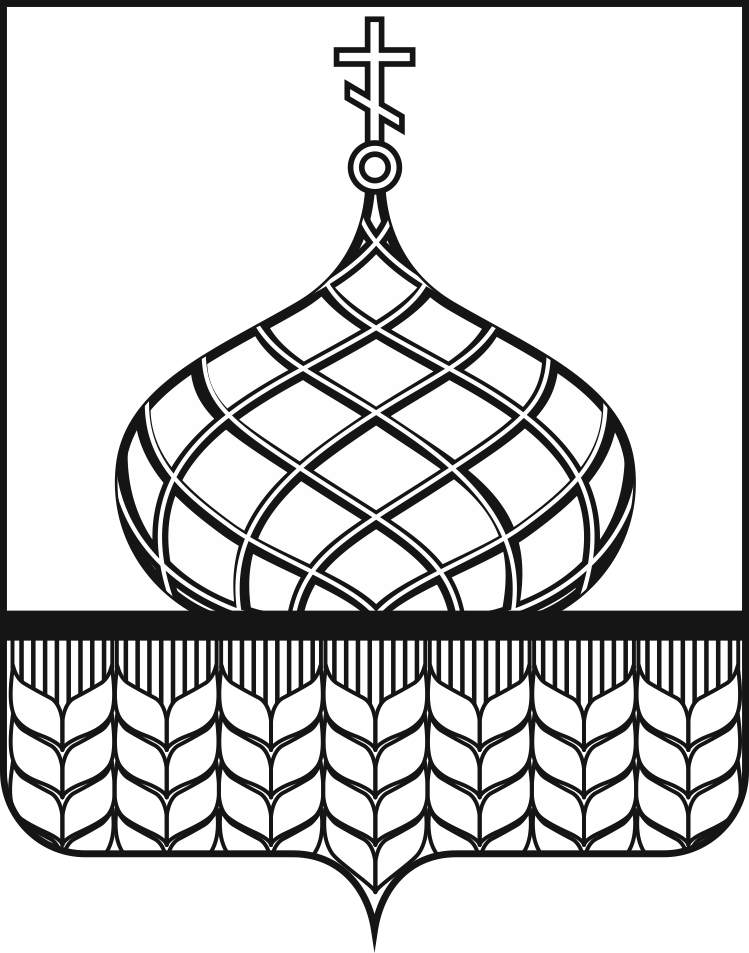 АДМИНИСТРАЦИЯ АННИНСКОГО  МУНИЦИПАЛЬНОГО РАЙОНАВОРОНЕЖСКОЙ ОБЛАСТИРАСПОРЯЖЕНИЕот  23.04. 2018 г.   № 173-р                      п.г.т. Анна В соответствии со ст. 39.18 Земельного кодекса Российской Федерации от 25.10.2001 года №136-ФЗ, ст. 3.3 Федерального закона от 25октября 2001г. N137-ФЗ "О введении в действие Земельного кодекса Российской Федерации"     и на основании поступивших  заявлений от  Индивидуального предпринимателя главы крестьянского (фермерского) хозяйства  Голубова Сергея Константиновича   о намерении участвовать в аукционе на право заключения договоров аренды земельного участка (Приложение №1) в течение  тридцати  дней  со дня опубликования    26.03.2018 года  извещения                                                  № 270318/0054097/04    о приеме заявлений граждан  и  КФХ  о  намерении участвовать в аукционе  Отказать в предоставлении земельных участков (Приложение №1) без проведения аукциона лицу, обратившемуся с таким заявлением о предоставлении земельных участков индивидуальному предпринимателю  главе крестьянского (фермерского) хозяйства  Колганову Александру Алексеевичу.Провести открытый  аукциона  среди граждан и крестьянских (фермерских) хозяйств на право заключения договоров аренды земельных  участков из земель сельскохозяйственного назначения, государственная собственность на которые не разграничена, для сельскохозяйственного использования (Приложение №1), цель предоставления  земельного участка: для осуществления крестьянским (фермерским) хозяйством его деятельности.Опубликовать настоящее распоряжение в порядке, установленном для официального опубликования (обнародования) муниципальных правовых актов уставом Васильевского сельского поселения Аннинского муниципального района Воронежской области, по месту нахождения земельных участков  и разместить извещение на официальном сайте   www.torgi.gov. ru, а также на официальном сайте Аннинского муниципального района Воронежской области в информационно-телекоммуникационной сети "Интернет" www. annaraionadm.ru и на официальном сайте  Васильевского сельского поселения  Аннинского муниципального района Воронежской области в информационно-телекоммуникационной сети "Интернет" admvasil.ru - по месту нахождения земельных  участков.Возложить контроль за выполнением настоящего распоряжения на председателя комитета по управлению муниципальным имуществом администрации Аннинского муниципального района Ж.Н. Лопатину.                                                                                                                                   Приложение № 1к  распоряжению                                                                                                              администрации Аннинского                                                                                                                      муниципального района Воронежской области№   173-р  от  23.04. 2018  года.Земельные участки, государственная собственность на которые не разграничена, предназначенные  для предоставления в аренду гражданам и крестьянским (фермерским) хозяйствам для осуществления крестьянским (фермерским) хозяйством его деятельности.-земельный участок из земель сельскохозяйственного назначения, площадью                     31014 кв.м. с кадастровым номером 36:01:0690005:321, местоположение: Воронежская область, р-н Аннинский, Васильевское сельское  поселение, земли с/а, в границах СХА «Васильевка»,  северная часть кадастрового квартала 36:01:0690005, вид разрешенного  использования: для сельскохозяйственного использования; -земельный участок из земель сельскохозяйственного назначения, площадью                     136153 кв.м. с кадастровым номером 36:01:0690005:320, местоположение: Воронежская область, р-н Аннинский, Васильевское сельское  поселение, земли с/а, в границах СХА «Васильевка»,  северная часть кадастрового квартала 36:01:0690005, вид разрешенного  использования: для сельскохозяйственного использования. Об отказе в предоставлении земельного участка без проведения аукционаГлава Аннинского муниципального районаВ.И. Авдеев